Publicado en Barcelona el 02/11/2021 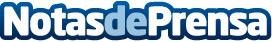 El Tribunal Supremo autoriza el uso de las balizas luminosas sin geoposicionamiento, y confirma su validezUn grupo de empresas interpuso una medida cautelar porque el Real Decreto que autorizaba las balizas limitaba su distribución hasta la fecha de publicación en el BOE. El Supremo ha echado para atrás esta premisa y confirmado que los dispositivos distribuidos por este grupo de empresas, Grupo V16, pueden seguir utilizándose con independencia de su fecha de fabricaciónDatos de contacto:Grupo V1693 423 84 04Nota de prensa publicada en: https://www.notasdeprensa.es/el-tribunal-supremo-autoriza-el-uso-de-las_1 Categorias: Nacional Derecho Motociclismo Automovilismo Industria Automotriz http://www.notasdeprensa.es